                 ROMÂNIACONSILIUL LOCAL ALEXANDRIADIRECŢIA DE ASISTENŢĂ SOCIALĂ ALEXANDRIAStr. Dunarii nr. 139, Alexandria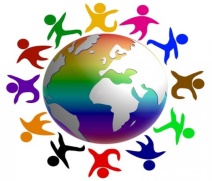 Tel / Fax: 0347501551E-mail : admin@dgasalexandria.roDirecţia de Asistenţă Socială Alexandria, cu sediul in Alexandria, str.Dunarii, nr.139 , organizeaza concurs in conformitate cu prevederile OUG nr.611/2008, cu modificarile si completarile ulterioare  pentru ocuparea a functiei publice vacante de consilier, clasa I, grad profesional debutant, functie publica de executie vacanta in cadrul serviciului Ajutoare, Beneficii si Servicii Sociale, Compartimentul Ajutoare Incalzire, în data de 01.08.2022.Condiţiile generale de participare la concurs:a) are cetăţenia română, cetăţenia altor state membre ale Uniunii Europene sau a statelor aparţinând Spaţiului Economic European şi domiciliul în România; b) cunoaşte  limba română, scris şi vorbit; c) are  vârsta minimă de angajare reglementată de prevederile legale; d) are  capacitate deplină de exerciţiu; e) are  o stare de sănătate corespunzătoare postului pentru care candidează, atestată pe baza adeverinţei medicale eliberate de medicul de familie sau de unităţile sanitare abilitate; f) îndeplineşte condiţiile de studii şi, după caz, de vechime sau alte condiții potrivit cerinţelor postului scos la concurs; g) nu a fost condamnată definitiv pentru săvârşirea unei infracţiuni contra umanităţii, contra statului ori contra autorităţii, de serviciu sau în legătură cu serviciul, care împiedică înfăptuirea justiţiei, de fals ori a unor fapte de corupţie sau a unei infracţiuni săvârşite cu intenţie, care ar face-o incompatibilă cu exercitarea funcţiei, cu excepţia situaţiei în care a intervenit reabilitarea. Condiţii specifice de participare la concurs pentru funcţia publică de consilier, clasa I, grad profesional debutant:- studii universitare de licenţă absolvite cu diplomă de licenţă sau echivalentă;            - Nu necesita vechime în specialitatea studiilor Salariul de baza pentru functia publica de consilier, clasa I, grad profesional debutant este de 2550 lei la care se adauga gradatiile aferente vechimii in munca.Bibliografia:1.   Constituţia României, republicată ;2.   Titlul I şi II ale părţii a VI-a din Ordonanţa de urgenţă a Guvernului nr. 57/2019, cu modificările şi completările ulterioare;         3.  Legea nr.202/2002 privind egalitatea de sanse si de tratament intre femei si barbati republicata cu modificarile si completarile ulterioare; 4. O.G. nr. 137/2000 privind prevenirea şi sancţionarea tuturor formelor de discriminare, republicată, cu modificările şi completările ulterioare;5.   Legea nr. 292/2011 a asistenței sociale, cu modificările și completările ulterioare- Cap. I și Cap. IILegea nr. 226/2021 privind stabilirea măsurilor de protecție socială pentru consumatorul vulnerabil de energieHG nr. 1073/2021 pentru aprobarea Normelor metodologice de aplicare a prevederilor Legii nr. 226/2021 privind stabilirea măsurilor de protecție socială pentru consumatorul vulnerabil de energieTematica:Sistemul național de asistență socială: valorile și principiile generale pe care se întemeiază sistemul național de asistență socială, definiții, termeni și expresiiSistemul de beneficii sociale: definirea, clasificarea, categoriile și administrarea beneficiilor de asistență socialăLegea nr. 226/2021 privind stabilirea măsurilor de protecție socială pentru consumatorul vulnerabil de energieAjutorul pentru gaze naturale, energie electrică și combustibili solizi sau petrolieri, conform HG nr. 1073/2021 pentru aprobarea Normelor metodologice de aplicare a prevederilor Legii nr. 226/2021 privind stabilirea măsurilor de protecție socială pentru consumatorul vulnerabil de energieStatutul funcționarilor publici, prevederi aplicabile personalului contractual din administrația publică și evidența personalului plătit din fonduri publice, titlul I şi II ale părţii a VI-a din Ordonanţa de urgenţă a Guvernului nr. 57/2019, cu modificările şi completările ulterioare;Drepturile, libertățile și îndatoririle fundamentale ale cetățenilorPrevenirea și sancționarea tuturor formelor de discriminareEgalitatea de șanse și de tratament între femei și bărbațiConcursul se va organiza conform calendarului următor:01 august  2022, ora 10.00: proba scrisă;data și ora interviului se vor comunica ulterior afisarii rezultatului probei scrise.Dosarul de concursDosarele de înscriere la concurs se depun  la  Serviciul  Resurse  Umane,  Juridic  din  cadrul  Direcţiei de Asistenţă Socială, la  adresa str. Dunarii Nr. 139, până la data de data de 19.07.2022, ora 16.00.  Pentru   înscrierea   la   concurs  candidații  vor  prezenta  un   dosar   de   concurs   care  va  conține următoarele  documente:formularul de inscriere (formular de la Serviciul de ResurseUmane, Juridic);b)  copia actului de identitate sau orice alt document care atestă identitatea, potrivit legii, după caz;c) copiile documentelor care să ateste nivelul studiilor şi ale altor acte care atestă efectuarea unor specializări, precum şi copiile documentelor care atestă îndeplinirea condiţiilor specifice ale postului;d) copia carnetului de muncă, conformă cu originalul, sau, după caz, o adeverinţă care să ateste vechimea în muncă, în meserie şi/sau în specialitatea studiilor după data de 01.01.2011 în copie;e) cazierul judiciar sau o declaraţie pe propria răspundere că nu are antecedente penale care să-l facă incompatibil cu funcţia pentru care candidează; f)certificat de integritate comportamentala, solicitat odata cu cazierul judiciar de la unitatile de politie;g) adeverinţă medicală care să ateste starea de sănătate corespunzătoare eliberată cu cel mult 6 luni anterior derulării concursului de către medicul de familie al candidatului sau de către unități sanitare abilitate;h) curriculum vitae, modelul comun european;Adeverinţa care atestă starea de sănătate conţine, în clar, numele, data, numele emitentului şi calitatea acestuia, în formatul standard stabilit de Ministerul Sănătăţii. În cazul documentului prevăzut la lit. e), candidatul declarat admis la selecţia dosarelor, care a depus la înscriere o declaraţie pe propria răspundere că nu are antecedente penale, are obligaţia de a completa dosarul de concurs cu originalul cazierului judiciar, cel mai târziu până la data desfăşurării primei probe a concursului.Dosarele de concurs se prezintă împreună cu documentele originale, care se certifică pentru conformitate cu originalul de către secretarul comisiei de concurs – Serviciul Resurse Umane, Juridic.Relații suplimentare se pot obține la sediul Direcției de Asistență Socială a municipiului Alexandria, Serviciul Resurse Umane, Juridic, str. Dunarii Nr. 139. 